Заявка
от «__» _______ 202_г.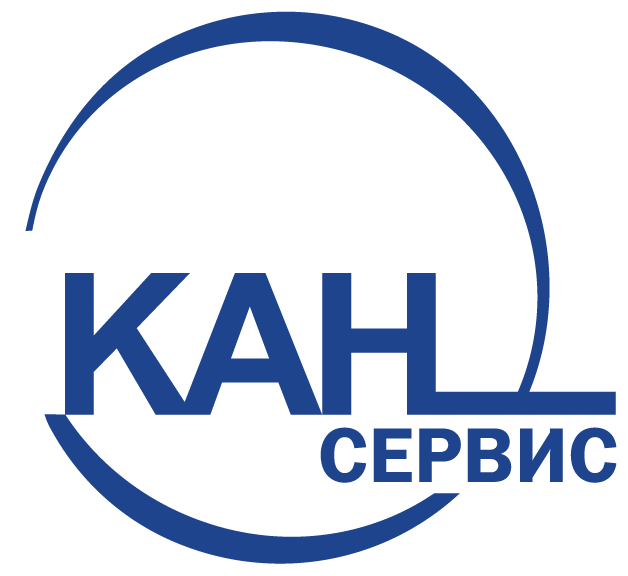 К заявке необходимо приложить реквизиты и диагностический чекПри отправке прибор обязательно нужно упаковать в заводскую упаковкуТИП ЗАЯВКИ 
(ТО, ТО и поверка, ремонт, доп. калибровка, разовая коррекция, покупка запчастей)Место проведения работ 
(на заводе производителя/в месте нахождения прибора)Модель прибораЗаводской № прибораНаименование компанииФИО контактного лицаКонтактный телефонE-mailДополнительный комментарий